الأمر و النهى في سورة التوبة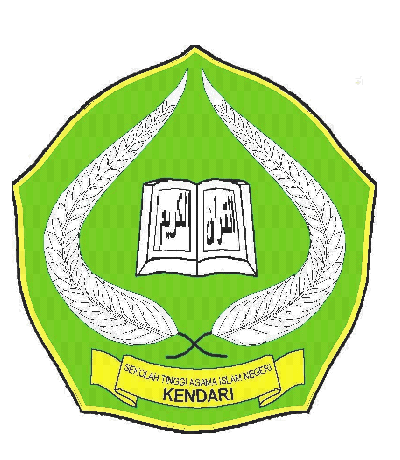 رسالة قدمت لاستيفاء بعض الشروط  للحصول على  شهادة  سرجانا التربية الاسلامية   بشعبة تربية اللغة العربيةبقلم:محمدصديررقم التسجيل: 08010102001  قسم التربية  بالمدرسة  العليا الإسلامية  الحكومية سلطان قائم الدين  كنداري2012إظهار أصالة الرسالة	 أظهر الكاتب الموقع التحتاني أن هذه الرسالة أنتجها الكاتب بنفسه. و إن  يظهر في المستقبل أنها منتحلة أو مصنوعة جميعها أو بعضها من شخص آخر فهي و اللقبة  مبطلتان للحكم.كنداري، 9  نوفمبر ٢٠١2الكاتب						محمد صديررقم التسجيل: 08010102001 تقرير لجنة إمتحان المناقشةقررت لجنة امتحان المناقشة لقسم التربية بالمدرسة العليا الإسلامية الحكومية سلطان قائم الدين كنداري قبول الرسالة المقدمة من الطالب: محمد صدير، رقم التسجيل: 08010102001، بعنوان : " الأمر و النهى في سورة  التوبة " بعد إجراء إمتحان المناقشة فى  التاريخ 9 محرّم 1434  هـ،  الموافق 23 نوفمبر 2012 م  كشرط من الشروط المطلوبة لنيل شهادة  سرجانا التربية الإسلامية  شعبة تربية اللغة العربية بعد إجراء  الإصلاحات اللازمة.أعضاء لجنة الإمتحان:الرئيسة	: الدكتوراندة الحاجة ستي قريظة، م.أغ	(.............)السكرتيرة	: فطيرة وحيدة، م.أغ	(.............) الأعضاء	:	الدكتوراندوس امري، م.تح.إ	(.............)	الدكتور حسين انساونغ، م.أغ	(.............)	 الدكتوراندة  بيتي مولو، م.فد.إ  	(.............)كنداري،  13 محرّم 1434 هـ                     27   نوفمبر ٢٠١2 مـاعتمد عليها رئيس المدرسة العليا الحكومية سلطان قائم الدين كنداريالدكتور  الحاج   نور عالِم ،  م.فدرقم التوظيف : 19650501991031005